БЕРЕГИТЕ   ДЕТЕЙ!В городе Иркутске отмечен рост несчастных случаев, связанных с выпадением маленьких детей из окон.РОДИТЕЛИ ПОМНИТЕ!Ребенок не должен находиться без присмотра в помещении, где открыто настежь окно или есть хоть малейшая вероятность, что ребенок может его самостоятельно открыть.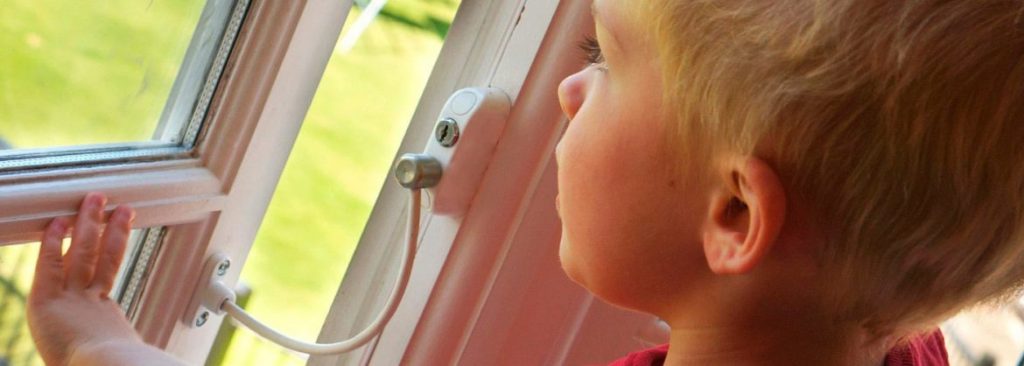 Не рассчитывайте на москитные сетки – они не предназначены для защиты от падений!Для исключения возможности открыть створки укрепите пластиковые окна.Только бдительное отношение к своим собственным детям со стороны вас, РОДИТЕЛЕЙ, поможет избежать беды!Комиссия по делам несовершеннолетних и защите их прав города Иркутска,           тел. 52-03-47 Администрация города Иркутска 